ETEC DE ESPORTESESCOLA TÉCNICA ESTADUAL DE ESPORTES CURT WALTER OTTO BAUMGARTINFORMATIVO DO ALUNO - 2016Parabéns!!!  Agora você e sua família fazem parte da nossa Comunidade Escolar. 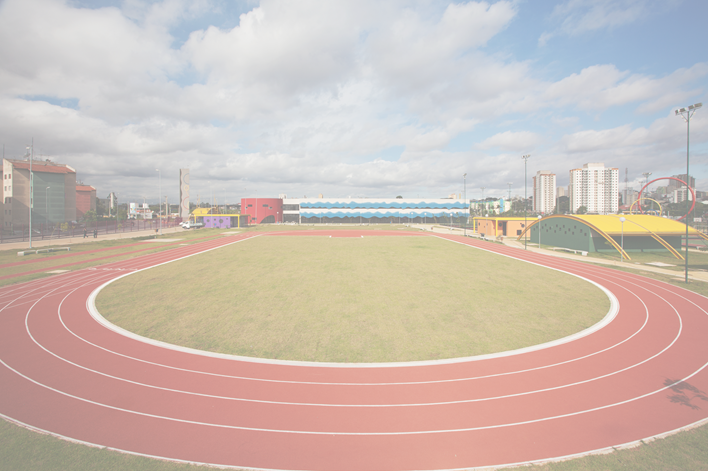 ETEC DE ESPORTES CURT WALTER OTTO BAUMGARTRua Paulo Lorenzani, s/nº – Parque Novo Mundo São Paulo – SP – CEP: 02181-200E-mail: e267dir@cps.sp.gov.brFones: (11) 2631-6584 e 2631-6596SAUDAÇÕESCaro Aluno, 	Você está recebendo o “Informativo do Aluno 2016” da Etec de Esportes Curt Walter Otto Baumgart.	O Informativo traz as principais normas e diretrizes que norteiam o trabalho de nossa escola. Ele foi elaborado de acordo com a legislação vigente, experiências bem sucedidas e muito bom senso. 	O Informativo é um instrumento importante para que todos conheçam a escola e como funciona. Também favorece o desenvolvimento do trabalho coletivo, onde todos utilizam o mesmo discurso e não há improvisos e ações deslocadas que divergem dos objetivos e projetos comuns.	É importante que todos conheçam as principais diretrizes e que as vivenciem durante todo o ano.	E que neste ano a escola desenvolva um trabalho de maneira coletiva para atingir suas metas e objetivos, com um ensino de boa qualidade buscando principalmente o sucesso de todos.  	Vamos viver e cultivar em nossos relacionamentos a amizade, o respeito, a solidariedade, o amor, a tolerância e a justiça. Prof. Ms. Claudson Lincoln BeggiatoDiretor da Etec de EsportesÍNDICEHISTÓRICO DA ETEC DE ESPORTES	4MISSÃO DA ESCOLA	4EQUIPE DE DIREÇÃO DA ETEC DE ESPORTES	4APM ETEC DE ESPORTES	4REUNIÕES	5REUNIÕES COM A DIREÇÃO, ATA, PAIS/RESPONSÁVEIS E ENTREGA DE BOLETINS	5REUNIÕES COM REPRESENTANTES DISCENTES – PREVISÃO	5REUNIÕES DA APM-ETEC DE ESPORTES – PREVISÃO	5REUNIÕES DO CONSELHO DE ESCOLA – PREVISÃO	5REUNIÕES DA CIPA - COMISSÃO INTERNA DE PREVENÇÃO DE ACIDENTES – PREVISÃO	5HORÁRIOS DE ATENDIMENTO E INFORMES	5SECRETARIA ESCOLAR	5 APM ETEC DE ESPORTES ..........................................................................................................................................5BIBLIOTECA...............................................................................................................................................................6SISTEMA DE AVALIAÇÃO	6DA PROMOÇÃO	6DA RETENÇÃO	7DA RECLASSIFICAÇÃO	7CANCELAMENTO DE MATRÍCULA	7REGRAS DE CONVIVÊNCIA ESCOLAR	7METAS DA DIREÇÃO DA ETEC DE ESPORTES EM 2016	8PROJETO POLÍTICO PEDAGÓGICO DA ETEC DE ESPORTES CURT WALTER OTTO BAUMGART	9LISTA DE RAMAIS	18PRINCIPAIS REALIZAÇÕES DA DIREÇÃO E DA APM EM 2015/2016	18NORMAS PARA REALIZAÇÃO DE ESTÁGIOS	19COMO CONSEGUIR ESTÁGIO	19CONTATOS	19PERFIL DE CONCLUSÃO DO TÉCNICO	19REGULAMENTO DA BIBLIOTECA	20MENSAGEM FINAL ......................................................................................................................................21HISTÓRICO DA ETEC DE ESPORTES	A ETEC de Esportes Curt Walter Otto Baumgart, primeira Escola Técnica Estadual de São Paulo voltada ao esporte, foi criada pelo decreto 56.610, de 28 de novembro de 2012. Iniciou suas atividades no primeiro semestre de 2013, com 96 alunos matriculados no Curso Técnico de Esportes e Atividade Física. Inédito no Brasil, esse curso começou a ser oferecido em fevereiro de 2012 para uma turma piloto de 30 alunos da Fundação Gol de Letra e do Instituto Esporte & Educação. Inicialmente, as aulas foram ministradas na ETEC de Artes, localizada no Parque da Juventude.	Com a inauguração da ETEC de Esportes Curt W. Otto Baumgart, todas as atividades do Curso Técnico de Esportes e Atividade Física passaram a ser nas modernas instalações da nova escola construída pelo Governo do Estado de São Paulo, em um terreno de 72.276,25 m², cedido pela CDHU (Companhia de Desenvolvimento Habitacional e Urbano do Estado de São Paulo), onde funciona também um grande centro de convivência.	Com projeto arquitetônico desenvolvido por Ruy Ohtake, o complexo localizado na Vila Maria possui cinco quadras (uma de vôlei de areia, duas poliesportivas, duas de tênis e paredão), dois campos para futebol society, pista de atletismo, instalações para arborismo e estacionamento para bicicletas. As instalações servem como laboratórios para os alunos da ETEC e, também, poderão ser utilizadas pela comunidade para atividades de lazer e prática de esportes desde que participem nos projetos da escola. Tudo foi projetado para atender às normas de acessibilidade, permitindo a circulação e a prática de esportes de pessoas com deficiências.MISSÃO DA ESCOLA	Contribuir para a construção da sociedade, oferecendo um ensino público de qualidade em consonância com as mudanças e necessidades do mercado de trabalho. Formando cidadãos críticos, com conhecimentos holísticos baseados na ética, na equidade, na solidariedade e na sensibilização ambiental, por meio de uma busca ininterrupta de atualização científica e tecnológica.EQUIPE DE DIREÇÃO DA ETEC DE ESPORTESDiretor: Prof. Ms. Claudson Lincoln BeggiatoAssistente Técnico Administrativo: Prof. Junio Favaro CremaDiretora de Serviços Administrativos: Vera Lúcia dos SantosDiretora de Serviços Acadêmicos: Deise Aparecida AlvesCoordenadora Pedagógico: Profª Camila Ferreira Coordenadora de Curso: Profª Valéria dos ReisResponsável pelo Estágio na Escola: Profª Camila FerreiraCoord. de Proj. e Responsável pela Orientação e Apoio Educacional: Profª Rosemary Aparecida BarbosaAPM ETEC DE ESPORTESDiretor Executivo: Prof. Junio Favaro CremaDiretor Financeiro: Sra. Sílvia Francisca de Araújo OliveiraREUNIÕESREUNIÕES COM A DIREÇÃO, ATA, PAIS/RESPONSÁVEIS E ENTREGA DE BOLETINS As datas e horários serão confirmados por meio de comunicados entregues aos alunos.REUNIÕES COM REPRESENTANTES DISCENTES – PREVISÃO10.03 / 05.05 / 08.08 / 22.09 / 11.11As reuniões serão confirmadas por meio de comunicados entregues aos alunos.REUNIÕES DA APM-ETEC DE ESPORTES – PREVISÃO24.03 / 24.05 / 29.08 / 26.10As reuniões são abertas a Alunos, Pais, Professores e Servidores Administrativos e serão confirmadas por meio de comunicados fixados nos quadros de avisos da Unidade Escolar.REUNIÕES DO CONSELHO DE ESCOLA – PREVISÃO31.03 / 28.06 / 29.08 / 26.10As reuniões serão confirmadas por meio de comunicados entregues aos alunos.REUNIÕES DA CIPA - COMISSÃO INTERNA DE PREVENÇÃO DE ACIDENTES – PREVISÃO23.05 / 30.08 / 30.11HORÁRIOS DE ATENDIMENTO E INFORMESSECRETARIA ESCOLARATENDIMENTO DE ESTÁGIOSO ALUNO DEVERÁ VERIFICAR JUNTO A COORDENAÇÃO PEDAGÓGICA (PROFª. CAMILA) O HORÁRIO DISPONIBILIZADO DE ATENDIMENTO.Horário de Atendimento da APM ETEC DE ESPORTESQuarta e Quinta-feira das: 10h às 17h – Falar com Prof. JunioBIBLIOTECAINFORMES DA BIBLIOTECAATENDIMENTO AOS PAIS/RESPONSÁVEISSISTEMA DE AVALIAÇÃO	De acordo com o Regimento Comum das Escolas Técnicas Estaduais do Centro Paula Souza (disponível na Sala de Leitura e no site www.cps.sp.gov.br), a avaliação do rendimento em qualquer componente curricular:I - Será sistemática, contínua e cumulativa, por meio de instrumentos diversificados, elaborados pelo professor, com o acompanhamento do Coordenador e;II - Deverá incidir sobre o desempenho do aluno nas diferentes situações de aprendizagem, considerados os objetivos propostos para cada uma delas.	Os instrumentos de avaliação deverão priorizar a observação de aspectos qualitativos da aprendizagem, de forma a garantir sua preponderância sobre os quantitativos. As sínteses de avaliação do rendimento do aluno, parciais ou finais, elaboradas pelo professor, serão expressas em menções correspondentes a conceitos, com as seguintes definições operacionais:DA PROMOÇÃO Será considerado promovido no módulo ou série o aluno que tenha obtido rendimento suficiente em todos os componentes curriculares e frequência mínima de 75% do total de horas de efetivo trabalho escolar, considerando o conjunto dos componentes curriculares.DA RETENÇÃOSerá considerado retido na série ou módulo, quanto à frequência, o aluno com assiduidade inferior a 75% no conjunto dos componentes curriculares.Será considerado retido na série ou módulo, após decisão do Conselho de Classe, quanto ao rendimento, o aluno que tenha obtido a menção I (insatisfatório):I - Em mais de três componentes curriculares ouII - Em até três componentes curriculares e não tenha sido considerado apto pelo Conselho de Classe a prosseguir estudos na série ou módulo subsequente ouIII - Nas séries/módulos finais em quaisquer componentes curriculares, incluídos os de série(s) ou módulo(s) anterior(es), cursados em regime de progressão parcial.DA RECLASSIFICAÇÃOA reclassificação do aluno poderá ocorrer por solicitação do próprio aluno ou de seu responsável, se menor, mediante requerimento dirigido ao Diretor da Unidade Escolar, até cinco dias úteis, contados a partir da publicação do resultado final do Conselho de Classe (ver informes da Secretaria na página 5).CANCELAMENTO DE MATRÍCULAA matrícula inicial será confirmada no prazo de cinco dias letivos, a contar do início da série/módulo, ficando esta sujeita a cancelamento. Perderá o direito à vaga o aluno evadido da escola que não formalizar por escrito sua desistência, por meio de trancamento de matrícula, em até 15 dias consecutivos de ausência, independente da época em que ocorrer.REGRAS DE CONVIVÊNCIA ESCOLARSegundo o Regimento Comum das Escolas Técnicas Estaduais do Centro Paula Souza, no campo dos Deveres dos Alunos, orienta que o mesmo deve trajar-se adequadamente em qualquer dependência da escola, de modo a manter-se o respeito mútuo e atender às normas de higiene e segurança pessoal e coletiva. Sendo assim, não serão permitidos – roupas impróprias para o ambiente escolar: chinelos, camisetas com dizeres pejorativos, regatas cavadas, shorts, saias e decotes; Os alunos devem ter um comportamento discreto e adequado ao ambiente escolar;Conforme o Regimento Escolar: “é proibido retirar-se da unidade durante o horário escolar sem autorização“. A dispensa de aluno (menor de idade) só será permitida com a autorização do responsável, feita por escrito ou pessoalmente na Direção da Escola. Mesmo assim, pedimos que isso só ocorra em caso de extrema necessidade;O aluno deve zelar pelo patrimônio da escola, bem como pela higiene e limpeza; não escrevendo nas carteiras ou paredes, usando adequadamente os vestiários, os sanitários e os bebedouros, sendo educado, não jogando lixo no chão e mantendo limpo o refeitório. “Limpar faz parte de nossa obrigação, mas manter limpo faz parte de sua educação”;É expressamente proibido o jogo (baralho, carteado, truco etc.), nas dependências da Escola; É expressamente proibido trazer ou consumir bebidas e outras drogas; trazer armas, facas, tesouras de pontas, canivetes e outras armas brancas (INCLUSIVE DE BRINQUEDO);É proibida a afixação de cartazes na escola sem a devida autorização da Direção;Quaisquer atitudes de desrespeito ou brincadeiras inadequadas aos professores, funcionários, colegas e aos demais membros da comunidade escolar poderão ser objeto de aplicação das normas regimentais;Os alunos estarão sujeitos às punições previstas no Regimento Escolar em razão de atitudes desrespeitosas, discriminação racial, religiosa, gênero e outras;Os prejuízos causados por danos nas instalações e equipamentos da escola serão ressarcidos pelo seu autor. As instalações e equipamentos da Escola são adquiridos com recursos públicos e da APM da Escola e, também, de sua própria família; Horário de entrada e intervalo: MANHÃ - 7h30 às 9h35 – Intervalo: 9h35 às 9h55 e das 9h55 às 12h – TOLERÂNCIA: 7H50 entra na aula; após às 7h50, entrada às 8h30. Depois entrar somente às 9h55.Horário de entrada e intervalo: TARDE - 13h30 às 15H35 – Intervalo: 15h35 às 15h55 e das 15h55 às 18h – TOLERÂNCIA: 13H50 entra na aula; após às 13h50, entrada às 14h30. Depois entrar somente às 15h55.O aluno deverá aproveitar o tempo da aula destinado à realização de exercícios e trabalhos de grupo para esclarecer suas dúvidas com o professor. A realização de tarefas de classe e de casa é fundamental para um bom desempenho do aluno e isso contribuirá para a avaliação de conteúdo e de sua atitude;O aluno só poderá entrar e sair da sala de aula com a autorização do professor; Os alunos devem identificar todos os seus materiais escolares e mantê-los sob sua vigilância. O aluno deve evitar trazer para a escola objetos de valores elevados. Evitar trazer aparelhos eletrônicos e cartões de bancos e de crédito. A escola não se responsabiliza por furtos e perdas. Achados e perdidos: Secretaria Acadêmica; Seja sempre educado, use as expressões “com licença”, “obrigado”, “por favor,” etc. Elas revelam boas normas de convívio social. Não fale alto nos corredores e salas;É proibido o uso do TELEFONE CELULAR nos Estabelecimentos de Ensino, durante o horário de aula, conforme Lei Estadual nº 12730, de 11/10/2007;A dispensa de turmas será feita somente pela Direção ou Coordenador Pedagógico e de Curso.METAS DA DIREÇÃO DA ETEC DE ESPORTES EM 2016Da ausência em aula e em dias de avaliaçãoNão haverá compensação de ausências ou abono de faltas.O aluno que perder as avaliações deverá comparecer à Secretaria Escolar com documento comprobatório justificando sua ausência, e preencher o formulário de solicitação para nova avaliação. O aluno encaminhará o formulário e o documento ao professor que, após apreciar a justificativa, decidirá sobre a possibilidade ou não de realização de nova avaliação. Os professores poderão aceitar o documento comprobatório para fins de realização de uma nova avaliação, desde que a falta tenha ocorrido por uma das seguintes razões: doença ou acidente da própria pessoa; gala (casamento do próprio aluno); nojo (falecimento de familiares próximos); obrigações militares; serviço público obrigatório; doação de sangue; interrupções de transportes.PROJETO POLÍTICO PEDAGÓGICO DA ETEC DE ESPORTES CURT WALTER OTTO BAUMGART“As equipes brilhantes são formadas por pessoas especiais que em geral, se irritam umas com as outras. Mas, com a ajuda “espiritual” de um líder “iluminado”, encontram a forma de serem elas mesmas e ao mesmo tempo consagrarem-se como equipe”.Tom PetersToda escola tem objetivos que deseja alcançar, metas a cumprir e sonhos a realizar e para que se viabilize concretizar todas essas aspirações faz-se necessário planejar meios para concretizá-las e, a partir daí a importância em construir o Projeto Político-Pedagógico, tradicionalmente conhecida como PPP.É importante ressaltar o seu significado para que durante a leitura se possa entender tudo o que nele está expresso como eixo norteador do processo de atividades desenvolvidas no contexto do ambiente interno escolar bem como externo.A denominação de Projeto é porque reúne propostas de ação concreta a executar durante determinado período de tempo, Político por considerar a escola como um espaço de formação de cidadãos conscientes, responsáveis e críticos, que atuarão individual e coletivamente na sociedade, modificando os rumos que ela vai seguir e Pedagógico porque define e organiza as atividades e os projetos educativos necessários ao processo de ensino e aprendizagem.As três dimensões (PPP) proporcionam a sustentação e força como um guia norteador da direção a seguir pela equipe gestora, corpo docente e discente, servidores administrativos e acadêmicos e comunidade externa (famílias e parcerias). Ele é completo o suficiente para não deixar dúvidas sobre a direção a seguir, porém flexível o bastante para se adaptar às necessidades de aprendizagem dos alunos. Em suma, o PPP se configura em uma ferramenta de planejamento e avaliação que deve ser consultado constantemente e, principalmente, a cada tomada de decisão.A ETEC de Esportes Curt Walter Otto Baumgart foi criada pelo decreto 56.610, de 28 de novembro de 2012. Iniciando uma turma piloto para o Curso Técnico em Esportes e Atividade Física em fevereiro de 2012, para um grupo de 30 alunos da Fundação Gol de Letra e do Instituto Esporte & Educação. Estas aulas foram ministradas na ETEC de Artes localizada no Parque da Juventude. Sua inauguração ocorreu em 29 de agosto de 2013, assim, todas as atividades do Curso Técnico de Esportes e Atividade Física passam a ser realizadas nas modernas instalações da nova escola.A ETEC de Esportes Curt Walter Otto Baumgart está localizada no bairro da Vila Maria, mais especificamente no Parque Novo Mundo, próxima a Marginal Tietê e a Ponte Aricanduva, é vizinha de um conjunto residencial da Companhia de Desenvolvimento Habitacional e Urbano (CDHU), de uma unidade escolar municipal e de diversas comunidades carenteO terreno onde se encontra hoje a Escola já serviu de moradia para aproximadamente oito mil pessoas e por um tempo ficou inutilizado. Até a construção e inauguração da Unidade a região era atendida por uma linha de ônibus e hoje, pelas parcerias e pelo trabalho reconhecido da Unidade, já possui mais três linhas, totalizando quatro itinerários.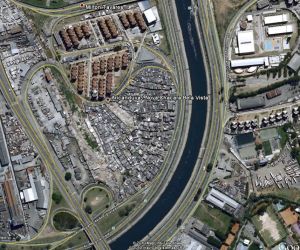 Vista aérea do terreno quando era ocupado por uma comunidade carente                           Desocupação do terreno                                                                                                                  Terreno após desocupação 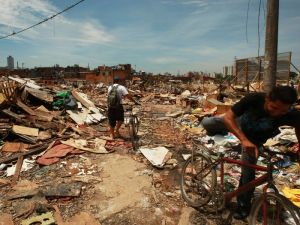 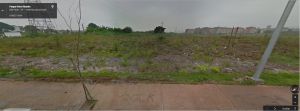  Devido às características do local, a Unidade trabalhou em um plano que atendesse toda a comunidade escolar de forma satisfatória e gratificante a todos envolvidos.O compromisso da ETEC de Esportes Curt Walter Otto Baumgart é de contribuir para a formação de cidadãos críticos e conscientes, preparados para o exercício da vida profissional e para os desafios do mundo moderno. Com isso, os princípios e valores que permeiam as ações da escola são: Igualdade de condições; Comprometimento com a qualidade de ensino; Gestão democrática e participativa; Liberdade e autonomia; Flexibilidade; Integração; Valorização do docente, discente e todos que fazem parte da comunidade escolar; Respeito às diferenças individuais e às diversidades culturais; Convívio ético e solidário; Procura da qualidade de vida; Responsabilidade socioambiental.  		O Curso Técnico em Organização Esportiva, com duração de três semestres, prepara os jovens para auxiliar a monitorar a prática de atividades esportivas, além de enfatizar a importância do esporte como fator de integração comunitária e inclusão social. O mercado de trabalho para esse profissional inclui Clubes, Academias, Colônias de Férias, Centros Esportivos, Prefeitura, Organizações Não Governamentais, entre outras instituições.Os componentes curriculares estão contextualizados, partindo de uma situação real e do saber dos alunos, articulando a importância da interação entre a teoria e a prática, e contribui, assim, para uma aprendizagem significativa que desenvolve as competências e habilidades aliadas às bases tecnológicas de cada módulo.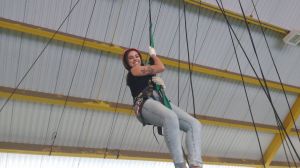 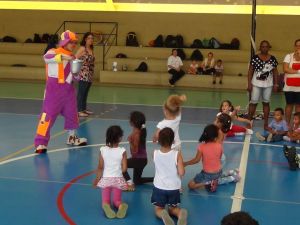 Atividade Prática: Esportes Radicais                                  Atividade Prática: Jogos, Brinquedos e Brincadeiras (Proj. Recreatec)Com isso, o trabalho educativo é construído mediante o diálogo, pautado em valores como: democracia, justiça, solidariedade; em busca de fundamentar toda prática pedagógica em princípios éticos de valorização do indivíduo, como ser humano e como cidadão.O aluno deve saber como e por que está sendo avaliado, para que possa compreender e até discutir os critérios usados, reconhecendo o valor da avaliação em sua formação; o professor deve registrar os momentos sucessivos de cada etapa da atividade, prevalecendo os aspectos qualitativos sobre os quantitativos desse processo.Portanto, na Unidade, valorizam-se as práticas inclusivas respeitando as diferenças de qualquer natureza, utilizando essa diversidade em prol do crescimento profissional e pessoal de todos envolvidos. Busca a complementação do desenvolvimento de competências e habilidades, de modo que o discente tenha acesso a uma aprendizagem que permita aprender a aprender, aprender a ser e aprender a fazer.A Unidade proporciona momentos de formação continuada aos docentes de forma reflexiva sobre as práticas pedagógicas e os registros e instrumentos de avaliação. Estes momentos podem acontecer através das Capacitações oferecidas pelo CEETEPS, ou mesmo intervenções internas durante as reuniões de curso, de planejamento, pedagógica e à distância, sempre permitindo ao docente reavaliar continuamente sua didática e seus registros. O Plano de Trabalho Docente (PTD) é o documento base para o desenvolvimento das aulas de cada Componente Curricular, nesse o docente deve apresentar como e quando trabalhará cada conteúdo (Base Tecnológica), quais serão os instrumentos avaliativos e critérios de desempenho, como e quando serão trabalhadas recuperações, atividades avaliatórias, quais serão os materiais de apoio e as atividades interdisciplinares ou atividades extras entre outros, ou seja, esse documento visa demonstrar quando e como o aluno atingirá cada Competência e Habilidade referentes à disciplina. Tal documento tem grande importância ao processo educacional, visto que o objetivo deste é demonstrar de que forma o aluno estará apto a desenvolver os conteúdos e atividades da disciplina no final de cada semestre.  Por isso os PTD’s são desenvolvidos em uma Máscara enviada pelo Centro Paula Souza e são analisados, corrigidos e relatados em um documento elaborado pela Equipe de Coordenação facilitando, assim, o acompanhamento e orientação do docente em sua execução.   Outro fator primordial é o fortalecimento do trabalho conjunto entre Coordenação Pedagógica, Coordenação de Curso e Orientação de Apoio Educacional vinculada ao desenvolvimento de uma ação educativa coletiva em busca de melhorias pedagógicas e sociais para alunos e professores, além da preocupação constante no aumento do índice de permanência do aluno. A sintonia entre essas três diretrizes da Unidade de Ensino trouxe grandes benefícios a toda comunidade escolar. Muitas decisões são repensadas e tomadas em equipe para o bem comum de todos os envolvidos com a escola.Neste processo, a participação e a ciência dos professores em relação ao acompanhamento surgem como fatores relevantes para que auxiliem e observem durante o período em que o discente esteja atuando em sala de aula, tanto nas teorias como nas práticas, como está seu desenvolvimento na aprendizagem. Como potencialidade para contribuir de forma positiva há criação de Relatórios, Fichas de Acompanhamento e Termos de Ciência para acompanhar a situação dos alunos evidenciando claramente o auxílio e a preocupação em posicionar ao aluno a importância de sua participação, frequência e a conclusão de um curso técnico contribuindo para que todo processo alcance seu resultado esperado.O desempenho dos alunos é acompanhado pelas Atas de Conselho de Classe e a frequência pelo Sistema NSA utilizado pelos professores para realizar a chamada, além de conversas formais com os docentes nas reuniões de curso, e comunicados feitos pelos docentes à Orientação Educacional, e/ou à Coordenação de Curso, e/ou à Coordenação Pedagógica, seja por e-mail, pelo Sistema NSA ou pessoalmente. Todos esses comunicados, assim que recebidos, são encaminhados à Orientação Educacional para as tomadas de decisões cabíveis.A integração, aproximação, relacionamento e orientação com os discentes são conquistadas dia a dia, estreitando um elo de confiança, transparência, clareza e verdade para que o trabalho da Orientação Educacional tenha o respeito e credibilidade e alcance as metas necessárias no crescimento, desenvolvimento, maturidade e a formação profissional para ingresso e ascensão no mercado de trabalho.	O aluno é o protagonista do trabalho educativo. Logo, as bases tecnológicas são meios para construção de competências, habilidades e formação de valores e transcendem aos limites tradicionais das disciplinas escolares de forma interdisciplinar. Assim, a interdisciplinaridade continuará sendo uma prática pedagógica utilizada na escola, para que se garanta uma aprendizagem menos fragmentada e um diálogo entre os componentes curriculares, possibilitando ao aluno a ressignificação dos conteúdos elencados em sala.  A interdisciplinaridade é prática contínua dos Componentes Curriculares do curso técnico, visando sempre a melhor compreensão e significação do aprendizado ao aluno. 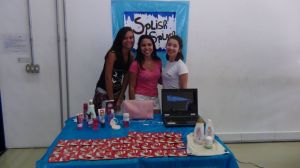 Atividade Interdisciplinar Marketing para o Esporte e JBB: Feira de Marketing e Empreendedorismo Esportivo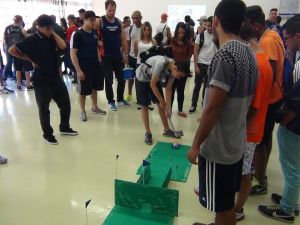 Atividade Interdisciplinar Marketing para o Esporte e JBB: Feira de Marketing e Empreendedorismo Esportivo   	A Habilitação Profissional Técnica de Nível Médio de Técnico em Organização Esportiva atende o setor esportivo e de atividade física na valorização da qualidade de vida e no estímulo ao esporte, O técnico oferece suporte ao profissional de Educação Física de nível Superior para que suas ações tenham um alcance maior necessário frente aos desafios impostos pelo notável crescimento do setor.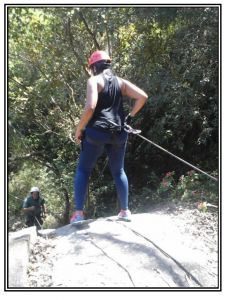 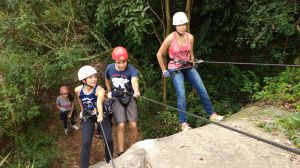 Visita Técnica do Componente                                                          Visita Técnica do Componente Esportes Radicais: Pajussara Esportes Radicais: Rapel em Pedra BrancaAtividades complementares, como palestras, visitas técnicas e eventos culturais, especialmente aquelas relacionadas ao mundo do trabalho, serão incentivadas e proporcionadas regularmente aos discentes, certos de que a vivência prática garante ao discente uma formação mais fortalecida. 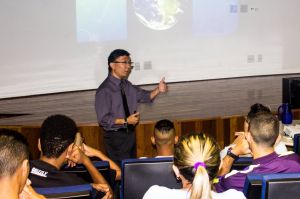 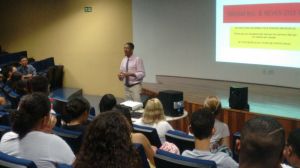 Palestra de Motivação e Sucesso Profissional,                                               Palestra de Motivação e utilização da língua Oportunidades com Sergio Yuji Nakaoka                                                                    inglesa com o americano A. J.A ETEC de Esportes visará à integração entre as diversas Unidades do Centro Paula Souza, por meio de visitas e torneios; além é claro da consolidação de Parcerias com empresas da região e adjacências fortalecendo o elo profissional de nossos docentes e discentes.Pensando na responsabilidade socioambiental a Unidade continuará o Projeto TECSESP 2016 com a ideia de fortalecer a integração da escola com a comunidade local e, com isso, buscar novas parcerias para a organização do evento nas diversas modalidades esportivas. O intuito deste projeto, entre outros, concerne em estimular a sociabilização e propiciar a interação harmoniosa nas demais Escolas Técnicas de cursos e perfis diferentes, auxiliando no convívio social, no conhecimento e relacionamento com um grupo heterogêneo. Analisando as várias edições, percebeu-se que esse evento é primordial não só para a ETEC de Esportes Curt Walter Otto Baumgart, mas também para todas as escolas participantes, pois além de contribuir para a harmonia das escolas técnicas, possibilita grandes e inesquecíveis experiências a alunos e professores. Com a coleta de alimentos não perecíveis espera-se alcançar o auxílio a diversas entidades assistenciais.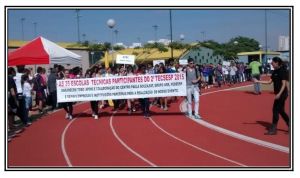 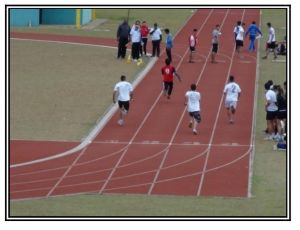 Desfile de Abertura TECSESP                                                                                   2015 Atletismo TECSESP 2015 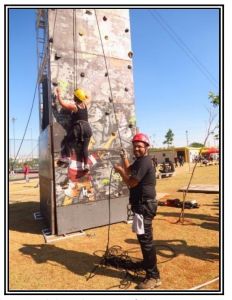 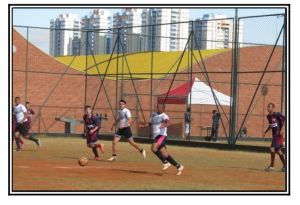          Escalada TECSESP 2015                                                                                                 Futsal Masculino TECSESP 2015 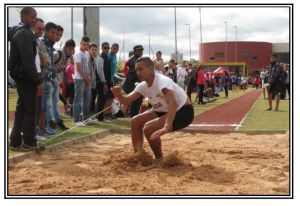 Salto em Distância TECSESP 2015 Todas estas atividades são desenvolvidas nas modernas estruturas da Unidade, que possui sete quadras (uma de vôlei de areia, duas poliesportivas, duas de tênis, dois paredões), dois campos para futebol society, pista de atletismo, instalações para arborismo, ginásio poliesportivo, oito laboratórios (tênis de mesa, artes marciais, boxe, danças, expressão corporal e fitness, musculação, pilates, idiomas e informática). As instalações servem para desenvolvimento de atividades de lazer e prática de esportes. Tudo foi projetado para atender as normas de acessibilidade, permitindo a circulação e a prática de esportes de pessoas com deficiências.Além do TECSESP, a ETEC de Esportes Curt Walter Otto Baumgart conta com outros projetos diferenciados, tais como: Projeto Condicionamento Físico na ETEC: os alunos podem trabalhar o condicionamento físico em horários pré e pós-aula, sob orientação do Professor Francisco Carlos Moreira;Projeto Cinema na Biblioteca: mensalmente os alunos podem participar de sessões de cinema com vínculo pedagógico acompanhados pela responsável pela Biblioteca, Daniela Marjorie, tal projeto visa o incentivo ao empréstimo de DVDs da Biblioteca como subsídio às pesquisas dos componentes curriculares do curso;Projeto Microsoft: o objetivo desse projeto é atualizar e melhorar o conhecimento de alunos e administrativos para entender o uso do e-mail institucional e sua importância, tal projeto está sob responsabilidade do Professor Valdeir Romão;Projeto Aperfeiçoamento e Enriquecimento do Processo de Ensino-Aprendizagem com enfoque nos Instrumentos, Registros e Processos Avaliativos objetivando o aumento do índice de permanência do aluno na Unidade Escolar: sob orientação da Professora Camila Ferreira, o projeto tem o enfoque no aumento do Índice de Permanência do aluno na ETEC de Esportes por meio de propostas voltadas ao processo de formação pedagógica do corpo docente da Unidade Escolar em relação à Avaliação do Processo Ensino-Aprendizagem, especialmente no que diz respeito à diversificação de instrumentos e processos, seus respectivos registros e devolutivas ao corpo discente;Projeto Acompanhamento da frequência e do desempenho dos alunos visando o aumento da permanência do aluno na escola, integrando-os no processo ensino-aprendizagem desenvolvendo suas habilidades e competências: tal projeto está sob responsabilidade da Professora Orientadora Educacional Rosemary Barbosa e seu objetivo é aumentar a permanência do aluno na escola, no curso Técnico em Organização Esportiva propondo melhorias no desempenho escolar;Projeto Metodologias avaliativas integradoras e sua influência na permanência do aluno no ambiente escolar: este projeto visa a proposição de atividades avaliativas diferenciadas que proporciona condições e possibilidades de escolhas, ideologias e representações que de fato agregam aos conhecimentos dos alunos remetendo-os a um pensar crítico em consonância com o ambiente profissional a ser encontrado futuramente, tal projeto é de responsabilidade da Professora Valéria dos Reis.  	Os projetos são acompanhados por meio de relatórios mensais, em que o responsável pelo projeto descreve as atividades programadas e indica se foram contempladas em sua totalidade, parcialidade ou não foram contempladas, justificando-se os motivos da aplicação parcial ou não aplicação, além de descrever os resultados alcançados a cada mês. O relatório é enviado ao final de cada mês à Coordenação Pedagógica que analisa as atividades propostas e os resultados alcançados juntamente com a Coordenação de Curso e Direção, e se necessário indica intervenções necessárias. Também são montados portfólios com fotos e demais documentos que evidenciam a aplicação do projeto. Ao concluir o Curso Técnico em Organização Esportiva, o aluno egresso desenvolverá e organizará programas de atividades físicas e esportivas, desde a captação e a otimização de recursos financeiros, materiais e humanos, a realização de eventos e atividades rotineiras até a disseminação da prática da atividade física e do esporte na sociedade. Planejará espaços e a utilização de equipamentos, de acordo com a atividade ou evento. Identificará necessidades e potencialidades da área esportiva. Prestará atendimento ao público e a empresas e instituições, trabalhando em equipe e proativamente, respeitando os princípios da ética profissional, das relações humanas e ambientais, sob a supervisão de um profissional de nível superior de Educação Física.Pensando neste perfil dos alunos concluintes a Unidade busca sempre parcerias, visando facilitar a vivência do Mercado de Trabalho ao grupo discente, permitindo assim a participação de programas de estágios, sejam em eventos com duração de um fim de semana, bimestrais ou semestrais. O estágio não é obrigatório, mas a Unidade entende como um ponto positivo de vivência e prática para o aluno.Atualmente a Unidade de Ensino possui uma parceria de estágio muito positiva com a Fundação Tide Setubal que contrata alunos dos 2º e 3º semestres para atuarem como estagiários duas vezes por semana.O Clube Esperia também oportuniza vagas para os alunos atuarem em trabalhos temporários, o que além de motivar os educandos, concede uma ótima experiência do mercado de trabalho. Outra ação relevante na ETEC de Esportes é a integração realizada todo semestre com todas as turmas do curso técnico, alunos, professores, servidores administrativos, equipe de coordenação, orientação e direção participam de atividades integradoras, essa ação além de colaborar para o aumento de laços entre toda a equipe, também permite uma visão diferenciada e positiva aos alunos do 1º semestre, que já se sentem parte da Unidade de Ensino.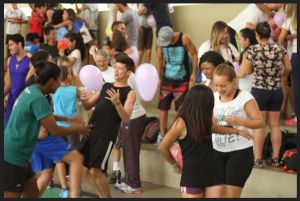 Atividades de Integração 2015  Os projetos desenvolvidos na Unidade Escolar fazem parte de uma proposta de abranger a Comunidade num todo envolvendo alunos, docentes, funcionários, pais e todo corpo diretivo em acompanhar as etapas e procedimentos adotados no percurso de seu desenvolvimento. Além é claro, de atender a comunidade local, por meio do projeto denominado “Etec na Comunidade”, uma parceria com a Secretaria de Esporte, Lazer e Juventude do Estado de São Paulo e ABRAPEFE (Associação Brasileira dos Profissionais de Educação Física e Esporte).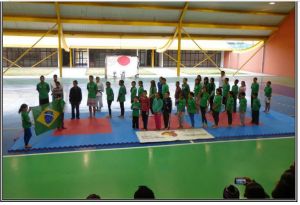 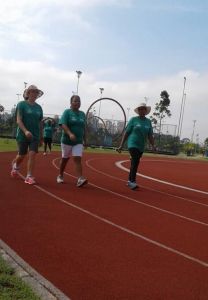 Atividades ETEC na Comunidade                                                                                      Atividades ETEC na Comunidade A ETEC de Esportes Curt Walter Otto Baumgart visa constantemente trabalhar a permanência do aluno no Curso Técnico em Organização Esportiva, várias ações vêm sendo desenvolvidas em busca da redução do índice de evasão escolar¨, que para 2016 é projetada em 50%. Tais ações são: Reuniões de Curso com os docentes, em busca de melhorias no processo de ensino-aprendizagem;Reuniões periódicas entre Coordenação Pedagógica, Coordenação de Curso e Orientação de Apoio Educacional onde são analisados os alunos de maneira específica (frequência, desempenho, situações pessoais que causam impedimento ao curso entre outros);Projeto de Integração entre os diversos módulos do curso, para que alunos criem maiores vínculos educacionais entre eles, entre professores e entre Gestão Escolar;Reuniões com alunos em situações específicas a fim de buscar melhores soluções para que o aluno continue frequente ao curso;Busca de parcerias para estágio e atividades complementares que vincule o aluno ao mercado de trabalho;Desenvolvimento de palestras com profissionais e especialistas que estimulem os discentes a um olhar mais diferenciado e valorizado ao Curso Técnico em Organização Esportiva;Solicitação de relatórios mensais de cada turma expondo necessidades pedagógicas e estruturais;Reuniões mensais entre Direção, Coordenação, Orientação de Apoio Educacional e alunos representantes de sala, com intuito de responder as solicitações de cada turma, apresentar ações e atividades em calendário e criar um vínculo com os discentes fazendo-os participar do contexto escolar;Aplicação de Pesquisa de Desempenho Docente aos alunos, para que os mesmos possam expor pontos fortes e melhorias necessárias ao processo de ensino-aprendizagem;Aplicação de Pesquisa de Desempenho Discente aos professores, para que os mesmos possam expor pontos fortes e melhorias necessárias a cada sala. 	A Unidade de Ensino concede grande atenção ao Trabalho de Conclusão de Curso (TCC), o TCC traz a oportunidade de uma formação profissional pautada na interação da teoria com a prática e privilegia o aprender por meio do fazer. Uma prática de apresentação diferenciada foi inaugurada no 2º semestre de 2015, e os resultados foram muito bons; os alunos apresentaram os trabalhos de maneira mais prática, por meio de um workshop/feira, utilizando banners e práticas diferenciadas para apresentação do tema, esses se mostraram mais motivados e seguros na apresentação e a comunidade escolar conseguiu participar de maneira mais profunda da proposta de cada trabalho, alcançando melhor compreensão sobre cada assunto desenvolvido. Tal prática será aplicada no ano de 2016.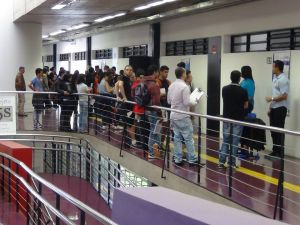 Apresentação TCC 2º Semestre de 2015  Os principais objetivos do TCC são:I. Oferecer educação profissional por meio de mecanismos que garantam a contextualização de currículos;II. Promover a efetiva interdisciplinaridade no desenvolvimento do trabalho;III. Promover a interação da teoria e da prática, do trabalho e da educação;IV. Proporcionar experiências práticas efetivas aos alunos por meio do desenvolvimento de projetos, promovendo a   integração com o mundo do trabalho e o convívio sócio profissional;VI. Proporcionar ao aluno o domínio das bases norteadoras da profissão de forma ética e compatível com a realidade social, desenvolvendo valores inerentes à cultura do trabalho;VII. Promover a autonomia na atividade de produção de conhecimento científico.Todas as normas do desenvolvimento teórico do trabalho seguem o manual do Centro Paula Souza.A avaliação deve priorizar o processo pessoal de cada aluno, ser contínua ao longo de todo o semestre. Os instrumentos de avaliação serão adequados às diferentes competências e às atividades que o discente desenvolverá para que possa demonstrar ao professor o resultado de sua aprendizagem e revelar a eficiência esperada. Os Instrumentos de Avaliação poderão ser, entre outros:Avaliação escrita; Trabalho de pesquisa; Textos/relatórios/resenhas; Seminários; Observação direta do desempenho  do aluno; Avaliação prática; Desenvolvimento e participação em projetos; Estudo dirigido; Auto avaliação; Portfólio entre outros.A Coordenação Pedagógica, bem como a Coordenação de Curso trabalhará em prol do incentivo ao docente em diversificar os instrumentos avaliativos, bem como conceder a devolutiva das avaliações aplicadas.A Recuperação será contínua, realizada no decorrer das aulas em todos os componentes curriculares, por meio de orientação de estudos e atividades diversificadas adaptadas às dificuldades dos alunos, sempre partindo do princípio básico que é primordial o respeito à diversidade de características e de ritmos de aprendizagem dos alunos. A Orientação de Apoio Educacional em conjunto com a Coordenação de Curso e a Coordenação Pedagógica realizam um acompanhamento da evolução desse trabalho e, caso julguem necessário, orientarão o professor no replanejamento das aulas.A Progressão Parcial (PP) é acompanhada caso a caso e os alunos em progressão têm diversas oportunidades para resgatar conteúdos e demonstrar o conhecimento a fim de compreender e aprender plenamente as Bases Tecnológicas do Componente Curricular e alcançar Competências e Habilidades exigentes à área de estudo. O professor da Disciplina elabora a Progressão Parcial em apoio com a Coordenação Pedagógica e Coordenação de Curso, priorizando as Bases Tecnológicas não atingíveis pelo discente. O processo de desenvolvimento pelo Discente é acompanhado pela Coordenação e Orientação Educacional por meio de documentos como a Ficha Individual em Progressão Parcial e o Relatório Individual de Acompanhamento de Progressão Parcial.A explicitação de um Projeto Político Pedagógico aos moldes do que foi desenvolvido pelo grupo de trabalho da ETEC de Esportes Curt Walter Otto Baumgart traz, em si, grandes conquistas: o trabalho colaborativo envolvendo diferentes setores da escola propiciou um processo rico e gratificante; o produto dessas reflexões e interações traz clareza e orienta a todos quanto à direção a seguir na busca contínua de uma educação de qualidade.O caráter dinâmico da reflexão e prática do cotidiano da escola faz com que esse documento seja, constantemente, retomado e aprimorado. Produzir documentos é uma consequência e uma necessidade do trabalho pedagógico. Essa produção assume caráter de suporte e promoção de qualidade quando, intencionalmente, assume sua função criativa de instrumento de registro, análise e avaliação dos diferentes processos da instituição.LISTA DE RAMAISPRINCIPAIS REALIZAÇÕES DA DIREÇÃO E DA APM EM 2015/2016NORMAS PARA REALIZAÇÃO DE ESTÁGIOS       O Estágio é um procedimento didático-pedagógico que tem por objetivo complementar o ensino ministrado ao aluno, proporcionando-lhe iniciação e integração no mercado de trabalho, mediante treinamento prático, aperfeiçoamento técnico-científico-cultural e relacionamento profissional.       Os alunos podem se candidatar para vaga de estágios, mas deverão fazê-lo apenas durante a realização do curso; após a conclusão do mesmo não haverá renovação de contrato. 	  ESTÁGIO PROFISSIONAL: O CAMINHO MAIS RÁPIDO PARA O MUNDO DO TRABALHOCOMO CONSEGUIR ESTÁGIO Para procurar uma vaga de estágio, o aluno poderá consultar os jornais de grande circulação na parte de Empregos, jornais de concurso e outros. É importante cadastrar-se no Centro de Integração Empresa-Escola – CIEE e no NUBE – Núcleo Brasileiro de Estágios e inscrever-se no processo seletivo da FUNDAP – Fundação do Desenvolvimento Administrativo.CONTATOSCIEE – Centro de Integração Empresa-EscolaTelefones: (11) 3040-9960 / (11) 3040-9800www.ciee.org.brNUBE – Núcleo Brasileiro de EstágiosTelefones: (11) 3154-7676www.nube.com.brFUNDAP – Fundação do Desenvolvimento AdministrativoTelefones: (11) 3066-5660www.fundap.sp.gov.brPERFIL DE CONCLUSÃO DO TÉCNICO Perfil Profissional de Conclusão do Técnico em Organização EsportivaO TÉCNICO EM ORGANIZAÇÃO ESPORTIVA é o profissional que desenvolve e organiza programas de atividades físicas e esportivas, desde a captação e a otimização de recursos financeiros, materiais e humanos, a realização de eventos e atividades rotineiras até a disseminação da prática da atividade física e do esporte na sociedade. Planeja espaços e a utilização de equipamentos, de acordo com a atividade ou evento. Identifica necessidades e potencialidades da área esportiva.  Presta atendimento ao público e a empresas e instituições. Trabalha em equipe e proativamente, respeitando os princípios da ética profissional, das relações humanas e ambientais, sob a supervisão de um profissional de nível superior de Educação Física.   O curso tem a duração de 3 (três) semestres. Mercado de TrabalhoO mercado de trabalho para esse profissional inclui:Setor Público: centros esportivos, centros de treinamento específicos, parques públicos, eventos esportivos, academia ao "ar livre", pistas de caminhada, ciclovias, projetos e programas esportivos de âmbito público;Setor Privado: parques temáticos, colônias de férias e acampamentos, clubes, escolas de esporte, eventos, projetos e programas esportivos de âmbito privado, federações esportivas; Terceiro Setor: organizações não governamentais (associações comunitárias, de funcionários, estudantis entre outros).REGULAMENTO DA BIBLIOTECACOMO UTILIZAR A BIBLIOTECAREGRAS DE PERMANÊNCIA:Solicite uma chave para guardar sua mochila ou bolsa nos armários;Faça ligações e atenda o celular fora da biblioteca;Não é permitido comer e beber na biblioteca;Não recoloque os livros nas estantes (deixe-os sobre as mesas ou deitados nas estantes). Desta forma você colabora com a organização do acervo e a rápida localização de materiais quando solicitados;A biblioteca é um ambiente para estudo, respeite seus colegas e funcionários.CONSULTAS:Obras de referência (Dicionários, atlas e enciclopédias) podem ser consultados somente na biblioteca, não podem ser emprestados;LIMITE DE EMPRÉSTIMO:Alunos:2 livros (por 7 dias);2 materiais diferenciados (DVDs e Revistas) (por 7 dias).Professores e Servidores Administrativos:4 livros (por 15 dias);3 materiais diferenciados (DVDs e Revistas) (por 15 dias).Os usuários que não devolverem os materiais emprestados dentro do prazo estipulado ficarão sujeitos à suspensão de todos os serviços (inclusive de uso dos computadores), por 5 dias para cada dia de atraso. O usuário responderá pelo material retirado e, em caso de extravio ou dano, indenizará a biblioteca repondo o material (ou o mesmo exemplar ou de valor equivalente dentro da mesma área do conhecimento conforme sugestão de professores e servidores da biblioteca).Este é um regulamento simplificado. O regulamento completo da biblioteca pode ser solicitado à bibliotecária para consulta.MENSAGEM FINAL”Os sonhos trazem saúde para a emoção, equipam o frágil para ser autor da sua história, renovam as forças do ansioso, animam os deprimidos, transformam os inseguros em seres humanos de raro valor. Os sonhos fazem os tímidos terem golpes de ousadia e os derrotados serem construtores de oportunidades.”(Augusto Cury).Vamos sonhar trabalhar e estudar para que no futuro possamos alcançar nossos objetivos pessoais e profissionais. (Prof. Lincoln) DIAS LETIVOSRECESSO E FÉRIASDe segunda a sexta-FeiraDe segunda a sexta-FeiraDas 9h às 18hDas 9h às 18hINFORMES DA SECRETARIA ESCOLARDivulgação dos Resultados Finais — 05.07.2016 e 19.12.2016Prazo para solicitação de Reconsideração de Conselho e Reclassificação: 05 a 14.07.2016 e 19 a 30.12.2016, no horário de atendimento da secretaria.Prazo de entrega de Declarações: 01(um) dia a partir da solicitação.Prazo de entrega de Histórico/Certificado: 15 (quinze) dias úteis a partir da solicitação.Prazo para entrega de cópia de documentos – 03 (três) dias úteis.Prazo para solicitação de aproveitamento de estudos: 15 (quinze) dias do início do semestre/ano letivo.Solicitação de mudança de horário: Preencher o formulário na Secretaria justificando a necessidade.TODOS OS PRAZOS CITADOS SÃO DIVULGADOS POR MEIO DE AVISOS NOS QUADROS DO PÁTIO E NAS SALAS DE AULA.INFORMES DA SECRETARIA ESCOLARDivulgação dos Resultados Finais — 05.07.2016 e 19.12.2016Prazo para solicitação de Reconsideração de Conselho e Reclassificação: 05 a 14.07.2016 e 19 a 30.12.2016, no horário de atendimento da secretaria.Prazo de entrega de Declarações: 01(um) dia a partir da solicitação.Prazo de entrega de Histórico/Certificado: 15 (quinze) dias úteis a partir da solicitação.Prazo para entrega de cópia de documentos – 03 (três) dias úteis.Prazo para solicitação de aproveitamento de estudos: 15 (quinze) dias do início do semestre/ano letivo.Solicitação de mudança de horário: Preencher o formulário na Secretaria justificando a necessidade.TODOS OS PRAZOS CITADOS SÃO DIVULGADOS POR MEIO DE AVISOS NOS QUADROS DO PÁTIO E NAS SALAS DE AULA.De segunda-feira a sexta-feira das: 8h às 17hA Biblioteca é um ambiente para estudo. Contamos com sua colaboração.DOE LIVROS PARA A BIBLIOTECA.O pai/responsável poderá marcar reuniões de esclarecimentos sobre a Proposta Pedagógica, Orientação Educacional e acompanhamento do desempenho pedagógico dos alunos. Para um atendimento individualizado, os pais devem entrar em contato com a Direção, Coordenação Pedagógica, Coordenador de Curso e Orientação de Apoio Educacional por meio do endereço eletrônico: e-mail: e267dir@cps.sp.gov.br ou tel. 2631-6584 / 2631-6596.ConceitoDefinição OperacionalMBMuito Bomo aluno obteve excelente desempenho no desenvolvimento das competências do componente curricular no período. BBomo aluno obteve bom desempenho no desenvolvimento das competências do componente curricular no período.  RRegularo aluno obteve desempenho regular no desenvolvimento das competências do componente curricular no período. IInsatisfatórioo aluno obteve desempenho insatisfatório no desenvolvimento das competências do componente curricular no período. Manutenção e conserto dos equipamentos disponíveis na Escola; Palestras educativas aos docentes, servidores administrativos, pais e alunos;Substituição das tabelas de basquete de laminado naval do Centro Esportivo;Substituição da grama natural dos dois campos de futebol society por grama sintética esportiva;Manutenção das contas fixas da APM (contabilidade e provedor do site da escola); Substituição de todas as lâmpadas queimadas do Centro Esportivo (postes pequenos e postes grandes);Dedetização, desratização, limpeza das caixas d´ água e limpeza das áreas verdes da escola;Aquisição de aparelhos de condicionador de ar para a secretaria acadêmica;Reparo das rachaduras e pintura das quadras poliesportivas, tênis e paredões de esportes de rebater;Manutenção e reparos dos bebedouros da Unidade Escolar;Recarga de extintores de emergência;Manutenção na iluminação externa da Unidade Escolar;Continuidade do Projeto Etec na Comunidade;Continuidade da 3ª Edição do TECSESP; Aquisição de roteadores Wifi e serviço de rede sem fio, para disponibilizar para Alunos, Docentes, Servidores Administrativos e Colaboradores.FONES: 2631-6584 / 2631-6596FONES: 2631-6584 / 2631-6596SETORESRamais- Diretoria – Prof. Claudson Lincoln Beggiato201- Diretoria de Serviços – Vera Lúcia dos Santos202- Diretoria de Serviços – Angélica Araújo / Israel200- Diretoria Acadêmica – Deise Aparecida Alves / Clóvis Lopes / Vinícius208- Assistente Técnico Administrativo – Prof. Junio Fávaro Crema204- Coordenação Pedagógica – Profª. Camila Ferreira206- Coordenação de Curso – Profª. Valéria dos Reis 205- Coord. de Proj. Responsável pela Orientação e Apoio Educacional –  Profª. Rosemary Aparecida Barbosa203- Administração Abrapef – Entrada210- Administração Abrapef – Apoio211- Portaria214- Monitoramento215Aumento de 8% o número de materiais esportivos para as práticas de esportes;Pintura das chapas, esquadrias e insufilm da guarita de vigilância;Aquisição de dois banners do Calendário Escolar 2016;Manutenção anual do Sistema Acadêmico NSA (Novo Sistema Acadêmico) para o acompanhamento e gerenciamento da vida escolar;Apoio e manutenção para a realização do Projeto de Condicionamentos Físico;Manutenção de todos os alambrados das áreas esportivas da escola;Manutenção do site da escola;Manutenção mensal dos serviços prestados pelo contador referente à APM;Colocação de piso podotátil (acessibilidade) no Centro Esportivo;Substituição das tabelas de basquete de laminado naval do Espaço Multiuso, por tabelas móveis profissionais;Instalação de Computadores na Sala dos Professores, Laboratório de Idiomas;Ampliação da iluminação na pista de atletismo;Recarga de Extintores de emergência;Aquisição de livros para o curso de Técnico em Organização Esportiva;